Basic Word ProcessingMost word processing programs have basic graphic design features. A basic knowledge of these features will be very useful for making simple posters, reports, or just adding sophistication to your documents.Assignment 1 – Types of DesignCreate a visual infographic to outline the different types of designs. Include definitions and images. Please include the following types of design:•	Architectural Design
•	Mechanical Design
•	Robotics and Control System Design 
•	Apparel and Textile Design
•	Interior Design
•	Industrial Design
•	Civil Design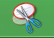 Cut/Paste imagesResize imagesCrop imagesPlace and modify textPlace images on different layersModify image wrapsPlace and modify shapes and linesPlace and modify text boxesModify MarginsCreate a PDF fileSave to shared driveGroup objectsWorking with layersBe able to define and discuss which of the following basic principles of graphic design are being used in your work.Don’t try to incorporate them all!Submit a paper copy and a PDF copy in one note, including answers to the questions on the next page.Questions.  Define the following design concepts/techniques in your own words. Provide and illustrative example if you wish. White/Negative Space: 
__________________________________________________________________________________________________________________________________________________________________________________________________________________________________________Repetition:__________________________________________________________________________________________________________________________________________________________________________________________________________________________________________Proximity:__________________________________________________________________________________________________________________________________________________________________________________________________________________________________________Alignment:__________________________________________________________________________________________________________________________________________________________________________________________________________________________________________Contrast:__________________________________________________________________________________________________________________________________________________________________________________________________________________________________________Hierarchy:__________________________________________________________________________________________________________________________________________________________________________________________________________________________________________Dominance:__________________________________________________________________________________________________________________________________________________________________________________________________________________________________________